Tavola 11  Schizzo topografico dell’area  interessata al conflitto  - dalle valli dell’Arc e dell’Isère al Rodano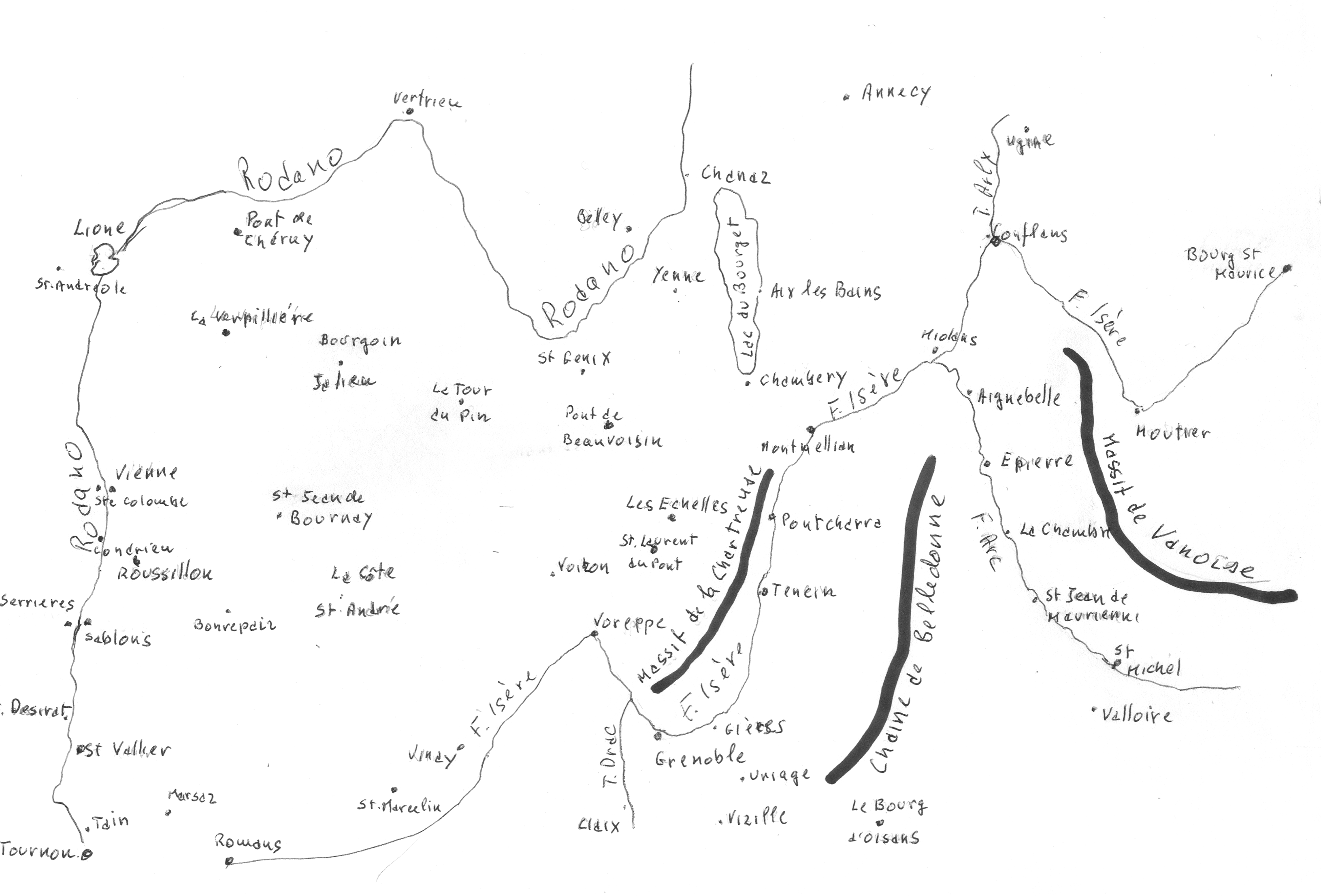 